Muzyka klasa 4 25.05.2020r (2x45min)Cele:Uczeń zna i potrafi zaśpiewać utwór dla MamyUczeń kształtuje umiejętność czytaniaUczeń kształtuje zdolności intonacyjneUczeń uwrażliwia się na sztukę muzykiUczeń wyraża emocje przez muzykęUczeń prawidłowo wykonuje ćwiczenia emisyjne wzmacniając narządy odpowiedzialne za śpiewUczeń wie kiedy obchodzimy Dzień MatkiDLA MAMYZad. 1.Sprawdź kiedy przypada w 2020 roku Dzień Matki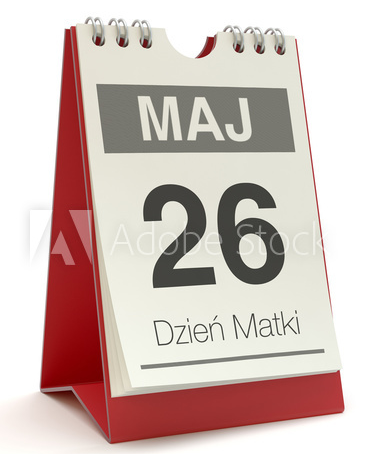 Zad. 2.Zapoznaj się w jaki sposób znani poeci, piszą o Matce:K. I. GałczyńskiŻadna mądrość, której możemy nauczyć się na ziemi,nie da nam tego, co słowo i spojrzenie matki.Więcej: https://www.chillizet.pl/Styl-zycia/Dom/Cytaty-i-wierszyki/Wiersze-dla-mamy-Wierszyki-na-dzien-mamy-Kiedy-jest-dzien-matki-8648Zad.3. Przeczytaj słowa piosenki „Hit na Dzień Mamy”, którą wykonują Śpiewające BrzdąceHit na Dzień Mamy1.Ta piosenka jest dla mamyNasze mamy uwielbiamyNajwspanialsze są na świecieDobrze o tym wszyscy wiecieTa piosenka jest o mamieW Polsce, Indiach i WietnamieCały świat mamusie kochaAzja oraz EuropaRef.:Dla mamusi dzięcioł stukaRyczy krowa, brzęczy mucha Osioł skacze aż do niebaKażdą mamę kochać trzeba.Dla mamusi dzięcioł stukaRyczy krowa, brzęczy muchaOsioł skacze aż do nieba2.Ta piosenka jest od dzieciWszystkich, które są na świecieMałe, duże i średniakiWszystkim mamom ślą buziaki.Ref.:Dla mamusi dzięcioł stukaRyczy krowa, brzęczy mucha Osioł skacze aż do niebaKażdą mamę kochać trzeba.Dla mamusi dzięcioł stukaRyczy krowa, brzęczy muchaOsioł skacze aż do nieba3.Ta piosenka jest dla mamyNasze mamy uwielbiamyNajwspanialsze są na świecieDobrze o tym wszyscy wiecieTa piosenka jest od dzieciWszystkich, które są na świecieMałe, duże i średniakiWszystkim mamom ślą buziaki.Ref.:Dla mamusi dzięcioł stukaRyczy krowa, brzęczy mucha Osioł skacze aż do niebaKażdą mamę kochać trzeba.Dla mamusi dzięcioł stukaRyczy krowa, brzęczy muchaOsioł skacze aż do niebaZad. 4.Wykonaj rozgrzewkę i rozśpiewanie:Szczoteczka językiem po dziąsłach (3 obroty w lewo, 3 obroty w prawo)Usta przesyłające buziaczki (z głosem)  na przemian z uśmiechem (5 razy)Parskanie konika (prrrr)Wytworzyć długi dźwięk na głosce „mmmmmm”Wypowiadać szybko: ma, ma, ma, ma, ma, ma, ma, ma, ma (3 razy)Długi wdech nosem – brzuch rośnie – przytrzymać – długi wydech ustami – brzuch maleje (5 razy)Szybkie i energiczne zdmuchiwanie pyłku (fu, fu, fu – razy 10)Rzucie trawy jak krowa – rozluźnianie żuchwyZiewanie z przymkniętymi ustami – oddychanie nosemDługi dźwięk na głosce a ( jak najdłużej, na końcu coraz ciszej)Zrób 5 pajacyków i 10 przysiadów.Połamaniec językowy: przeczytaj 3 razy, za każdym razem coraz szybciej. Dbaj o dokładną, wyraźną wymowę: Moja mamo, moja miła, mam modrego, mam motyla. Miło móc mówić malowniczą mową.Zad. 5.Posłuchaj piosenkę, a później spróbuj zaśpiewać z podkładem:https://www.youtube.com/watch?v=pamULWD7hzYZad. 6. Zaśpiewaj utwór 5 razy.Zad. 7.Połóż się wygodnie, umieść na swoim brzuchu piórnik i wykonaj  spokojny wdech przez nos, aby piórnik się wzniósł następnie wydech ustami aby piórnik wrócił na początkowe miejsce powoli opadając. Zadanie wykonaj 10 razy. 